MENINGKATKAN HASIL BELAJAR SISWA KELAS 5 SDN ASMI PADA SUBTEMA PELESTARIAN LINGKUNGAN DENGAN MODEL PROBLEM BASED LEARNINGSKRIPSIDiajukan untuk Memenuhi Salah Satu Syarat Memperoleh Gelar Sarjana Pendidikan Guru Sekolah Dasar 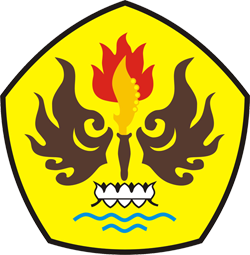 OlehSITI JABAL ROHMAHNPM 125060086     PROGRAM STUDI PENDIDIKAN GURU SEKOLAH DASARFAKULTAS KEGURUAN DAN ILMU PENDIDIKANUNIVERSITAS PASUNDAN BANDUNG2016 